Printmaking VocabularyIntaglio, Relief, Monoprint BrayerBaren and Burnishing ToolsLinoleum, Woodblock Positive / Negative Shape and Space ScheduleResearch the following sites and many others on the process of printmaking http://www.tugboatprintshop.com/ http://www.alcorngallery.com/rbp/relief-block-prints.php http://tsktsk.typepad.com/tsk_tsk_design_and_illust/2006/10/relief_printing.html http://unurthed.com/2007/07/16/german-expressionist-woodcuts/  Determine which printmaking process you will be using and gather the appropriate tools.  Depending on what you choose, we may have many of the materials in the class.Do a small test piece to get use to the process before you even consider what image you will be making for the real piece.  This will help you to realize what the media is capable of creating.Begin sketching ideas.  Keep in mind that the image will be reversed from left to right and with most of the processes, what you take away will be blank and what you leave will have the color.Be sure to create a design that makes use of positive and negative shapes.You can draw directly on the block or transfer it onto the block with a rubbing technique.  Let the process begin. Project: Printmaking Create an artwork using the printmaking processThe composition should be well balanced and make good use of positive and negative spaceYou will turn in five successful prints.  You may print as many as you like during the process.  The ones you turn in should show consistent inking and be free from stray marks.Sign, title and number the additions (I will show you the correct format). There should be at least one page in your sketchbook that refers directly to the project through vocabulary and sketches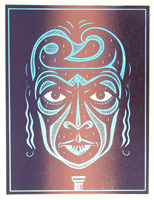 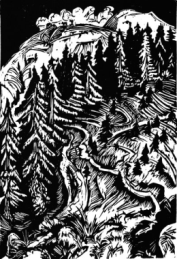 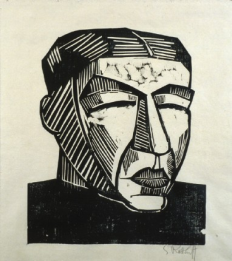 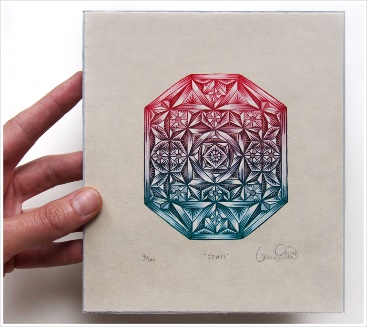 